APT Coordination Meetings during RA-15/WRC-15AGENDA OF THE 8th APT COORDINATION MEETING FOR WRC-1512:30 – 13:50 Hours, 17 November 2015Venue: Room C, ITU Tower Building Opening remarksReport from the AI Coordinators and issues for considerationCOM 4: AI 1.1, AI 1.3COM 5: AI 1.6, AI 1.8, AI 1.10, AI 7, AI 9.1.2COM 6:  AI 10Any other issues for considerationNext coordination meetingClosing____________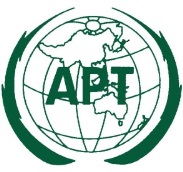 ASIA-PACIFIC TELECOMMUNITYAPT Conference Preparatory Group for WRC-15 (APG-15)APT Conference Preparatory Group for WRC-15 (APG-15)